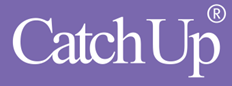 Training Reflection ProformaCatch Up trainees come from a wide variety of backgrounds; therefore, Catch Up Accredited Trainers need to adapt their approaches in order to respond to differing need and expectations.                 Please consider the questions below regarding this and add your brief reflections in each section.Name ………………..………………..……………   Signature ………………..………………..……………   Date ………………..………1. Typically Catch Up training is attended by school support staff, teachers, inclusion managers, senior leaders and sometimes parents/carers. Analyse and identify the training need/expectation that is specific to some of these roles e.g. skill or knowledge.2. Identify possible barriers to learning for trainees and possible trainer responses.3. Identify different ways in which people learn and the implications for the trainer.4. Catch Up training includes the use of a variety of resources and activities e.g. Power Point, practical tasks, discussion, video clips etc. Identify the possible strengths and weaknesses of such learning materials / activities.5. Identify possible ways in which a trainer can assess the impact of their training and the implications this could have within a session.